110年第7-8期每月專題任務 ── G<初階題>閱讀以下文章，回答相關問題 :到處都有 G閱讀以下文章，回答相關問題 :小朋友在生活中或閱讀時是不是常看到單一個英文字母出現呢？如路邊看到大大的黃色單字Ｍ，就知道那是麥當勞；作英文測驗時會有 Q & A，就是問題(Question)和答案(Answer)的第一個字母。今天我們來找找哪些地方有單一字母 「G」？想把電腦裡面的相片存到隨身碟給朋友，但是相片太多了，一枚隨身碟裝不了，原來是因為這枚隨身碟只有8GB的容量而已。8GB 是 8 Gigabyte (80億位元組) 的縮寫，而 Giga 是數量單位，約為十億，因為太大太大了，所以常用一個字母 G 來表示。其他常用的數量單位簡寫有 K( kilo ，千)、M( Mega，百萬)、T( Tera，兆)。在重量的單位上，我們常用到小寫的英文字母 g ，g 是公克 gram的縮寫，例如一盤100g的菜要放不超過1.5g的鹽巴，這樣看起來是不是比較簡單明瞭呢？而 kg(千克) 則是我們常用的「公斤」。偉大的作曲家巴赫(Bach,1685~1750)有一首旋律優美的小提琴曲 - G弦上的詠嘆調，常被稱為《G弦之歌》。《G弦之歌》整首曲子只使用到小提琴四條弦當中聲音最低的那條弦(也就是G弦)，卻能充份展現出G弦的特色，柔和而溫暖，受到大家的喜愛。其他在新聞中常看到的G還有4G手機(表示第四代手機)、G7會議(表示七大工業國會議)、飛機駕駛員承受的G力(表示重力)等等。看到那麼多的英文字，有沒有被搞得頭昏腦脹，作答時會 GG 呢？1, 閱讀英文數量單位的簡寫，請將代表的數量由小到大依順序排列。 (a) M < K < T < G。 (b) M < K < G < T 。 (c) K < M < G < T。 (d) G < T < K < M。2, 小明同學去量體重，他的體重可能是？ (a) 40 g。 (b) 40 kg。 (c) 40 mg。 (d) 40 tg。3, 有關《G弦之歌》，以下哪個敘述是錯誤的？ (a) 是作曲家巴赫的著名小提琴曲。 (b) 全曲只用到小提琴的一根弦演奏。 (c) 只能用重量 500g 以下的小提琴演奏。 (d) G弦是小提琴聲音最低的那根弦。4, 上網查一查G7 (七大工業國)有哪些國家？ (a) 美國、中國、俄羅斯、法國、德國、義大利及日本。 (b) 台灣、韓國、印度、巴西、丹麥、墨西哥及紐西蘭 (c) 美國、俄羅斯、英國、法國、德國、澳大利亞及日本。。 (d) 美國、加拿大、英國、法國、德國、義大利及日本。5,　你還有想到哪些單一英文字母的簡稱，它代表什麼意思呢？（請列出２個）<進階題>閱讀以下文章，回答相關問題:無線通訊時代來臨，你知道家人使用的手機是幾Ｇ嗎？閱讀以下文章，回答相關問題 :    大家是否常聽大人說他現在是使用3G或4G的行動電話(又稱手機)，你知道這裡的G代表什麼意思嗎？這裡的G 是Generation的簡稱，所謂的4G是第四代行動通訊技術的意思(4th Generation Mobile Networks)，不是指手機的容量有 4GB喔！1980年代以前，電話都是有線而且裝設在固定的地方，如家裡的有線電話、公共場所的公用電話，不像現在這麼方便。1980年以後，第一代(1G）手機誕生，突破了過去只能「定點」打電話的限制。因為拿這種手機的人很少，被認為很酷，所以在台灣開始有「大哥大」的俗稱。2G時代的手機開始以數位訊號傳輸取代類比訊號傳輸，手機螢幕從黑白變為彩色，而且可以透過手機上的小螢幕傳輸文字，開啟了簡訊的時代。接下來的3G時代中，使用者開始可以瀏覽網站、看影片、聽音樂等多媒體的應用。而4G帶來了比3G更穩定的速度，被公認為是APP (應用程式)的推手，同時也帶動了社群網站，例如 FB、IG、twitter等的發展。5G是最新一代行動通訊技術，為4G系統的延伸。5G的效能目標是高資料速率、減少延遲、節省能源、降低成本、提高系統容量和大規模裝置連接。那麼 6G 行動通訊又會是什麼呢？目前還有很多技術正在發展，其中一個是低軌道通訊衛星(如馬斯克的SpaceX公司提出「星鏈計畫」(Starlink) )，可涵蓋地球所有空間，甚至包括太空，簡單的說就是人們可以「透過衛星上網」。在科技日新月異的時代，大家期待更好更快的通訊技術帶來生活、工作的便利。下表將1G到6G的通訊技術做個比較：下圖是不同年代的通訊技術及其應用價值，其中橫軸(X軸)表示西元年代：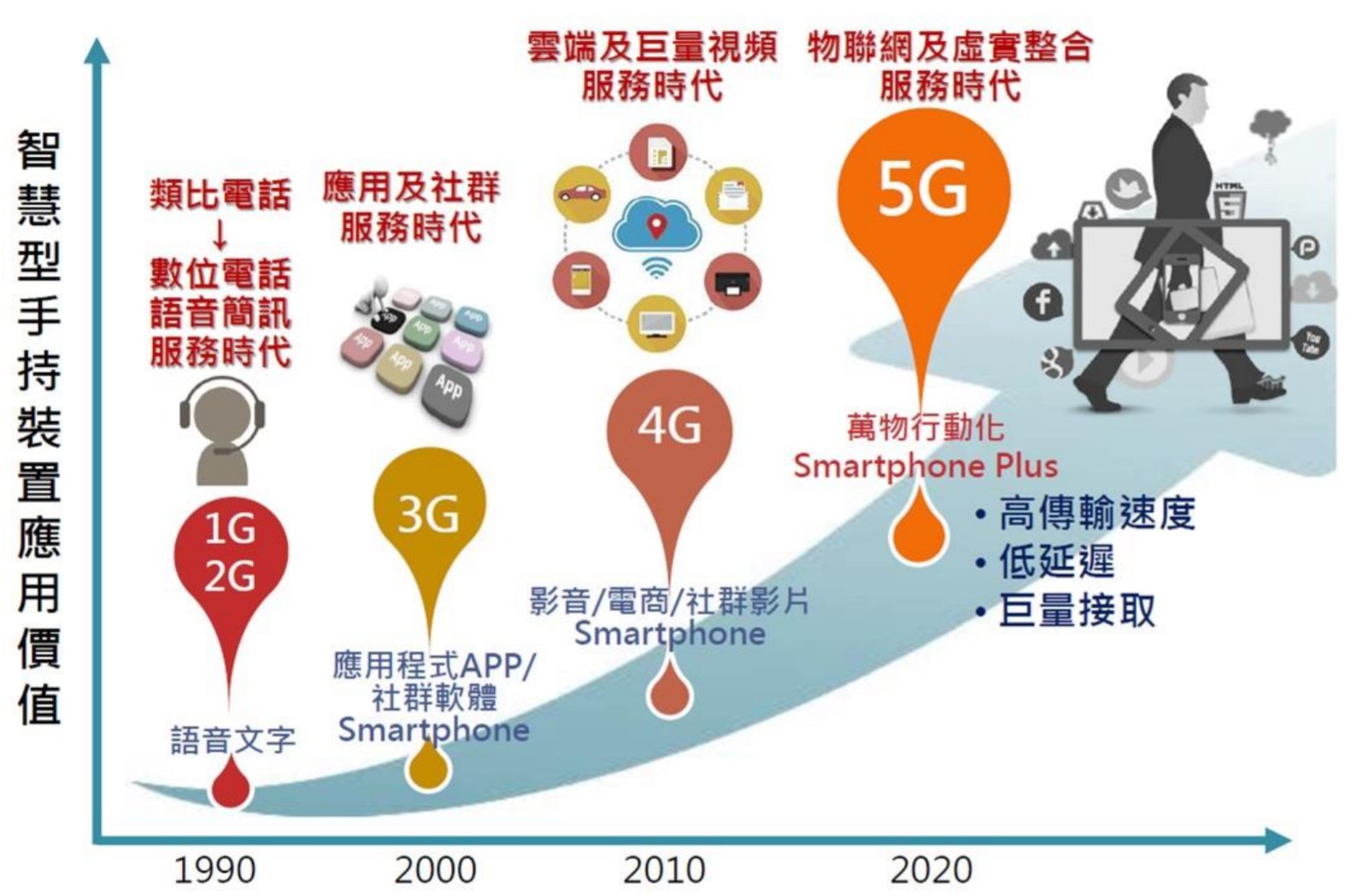 資料來源：行動通訊技術發展對生活造成的影響與改變（國家實驗研究院）https://tinyurl.com/c8b58xxu1, 以下有關4G手機，哪一個敘述是正確的？ (a) 以類比訊號傳輸。 (b) 不能使用簡訊收發訊息。 (c) 是目前多數人使用的主流手機。 (d) 速度約為3G手機的10倍左右。2, 可以使用LINE和朋友聊天，是哪一代的手機開始風行？ (a) 1G (b) 2G (c) 3G (d) 4G3, 3G和4G手機比較，下列敘述何者是正確的？(複選) (a) 3G手機因為主要傳輸文字，所以速度比4G手機快。 (b) 3G和4G手機都可以玩遊戲。 (c) 兩者都是數位訊號。 (d) 3G手機還不能安裝應用程式(APP)。4, 以下哪一個敘述是正確的？ (a) 目前臺灣一般人已經可以不透過基地台，而直接使用衛星上網。 (b) 無人車的自動駕駛，使用3G通訊技術即可。 (c) 要有5G網路才可以實施線上教學。 (d) 新一代的通訊技術，傳輸的延遲率會比上一代低。5, 閱讀「不同年代的通訊技術及其應用價值」的圖，其中「5G」的水滴圖特別大。你認為畫這麼大，想表示什麼意思？（請列出２點）通訊技術訊號傳遞方式&速度突破限制優點、缺點、應用臺灣狀況1G類比訊號語音1.收訊不穩定，保密性不足，無線頻寬利用不充分。2.使用手機人數少。手機代表：俗稱黑金剛的大哥大。1989-2001(已停用)2G數位訊號100kbsBps(是bit per second 的縮寫，意思是「位元/秒」)語音+簡訊+Email(純文字1.減少手機發射訊號所需能量，同時降低雜訊的干擾。速度緩慢，只適合傳輸資料量低的資訊。2.使用手機人數增加。手機代表：功能型按鍵手機。1997-2017 (已停用)3G數位訊號300~2M bps聲音、圖像、音樂、視訊1.應用上增加了網頁瀏覽、電話會議、電子商務等。2.上網需求增加，及Facebook、Line、GoogleMap等的興起，平板使用風潮開始。3.手機代表： 智慧型手機2003-2018(已停用)4G數位訊號100M~1G bps更清晰的聲音、影片、資訊更多技術、應用的融合，使用4G行業擴展到金融、醫療、教育、交通，例如：行動支付、移動醫療、居家學習、智慧公車等等2014-現在5G數位訊號4G 的10~100倍超高解析度影像、更快的即時通訊車聯網(IoV)、物聯網(IoT)、人工智慧(AI)、智慧家庭、智慧城市、雲端運算等等2020~6G數位訊號5G X 100倍技術現處於開發階段未知